Brian Clarketennisbrian48@gmail.comTennis HistoryCertified Coach and Instructor/Tennis Canada since 2012KATS (kidstennis.ca) Senior Instructor, utilizing progressive tennis system in partnership with Victoria BC elementary school systemCo-Director Beacon Hill Tennis Open, Victora BC 2014/2015Established Lobo Township (Middlesex Centre) Tennis Program, 1990'sAwarded by Lobo Township for organizing/ fundraising of courts and tennis program35 years involvement in the tennis world as a player, instructor, convenor,  executive member and fundraiser Professional/Personal HistoryGrew up in SarniaBusiness Owner in Home renovations industry, London ON - 30 yearsBusiness Owner in Tourism industry, Victoria BC- 8 years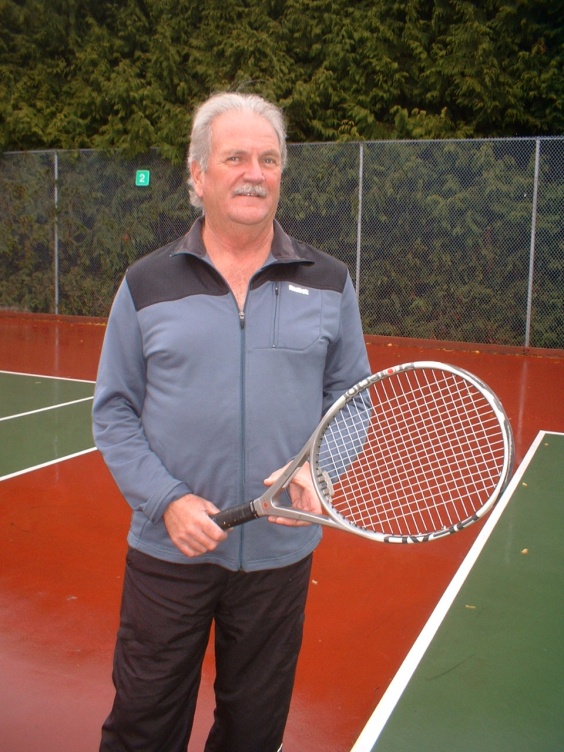 